Włoszczowa, dn. ………………………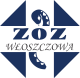 ZGODA RODZICA/ OPIEKUNA PRAWNEGONA UDZIELENIE ŚWIADCZEŃ ZDOWONYCHWyrażam zgodę/ nie wyrażam zgody na badanie stomatologiczne oraz leczenie profilaktyczne i zachowawcze uzębienia mojego dziecka ………………………………………….. w Poradni Stomatologicznej Zespołu Opieki Zdrowotnej we Włoszczowie – Szpitala Powiatowego im. Jana Pawła II, świadczone w ramach umowy zawartej z Narodowym Funduszem Zdrowia.Zgoda na udzielanie świadczeń zdrowotnych w zakresie stomatologii zawierana jest na okres trwania roku szkolnego 20…../20…… .Prosimy o podanie numeru PESEL dziecka, adresu zamieszkania oraz telefonu kontaktowego do rodzica/ opiekuna prawnego:Dane dziecka:PESEL: ………………………………………………………………………………………… ADRES ZAMIESZKANIA: …………………………………………………………………… NUMER KONTAKTOWY: …………………………………………………………………….Dane rodzica/ opiekuna prawnego:IMIĘ I NAZWISKO: …………………………………………………………………………... PESEL: ………………………………………………………………………………………… ADRES ZAMIESZKANIA: …………………………………………………………………… NUMER KONTAKTOWY: …………………………………………………………………….W przypadku wyrażenia zgody na leczenie stomatologiczne dziecka uprzejmie proszę o przekazanie informacji o dziecku:WYWIADChoroby ogólne: Alergia ( ), Nadciśnienie tętnicze ( ), Cukrzyca ( ), Układ krążenia ( ), Choroba nerek ( ), Choroby tarczycy ( ), Epilepsja ( ), Żółtaczka ( ), Przeszczep ( ),Zaburzenia krzepnięcia krwi ( ),Inne: …………………………………………………………………………………………… Przyjmowane aktualnie leki: …………………………………………………………………... Występowanie uczuleń na środki znieczulające: ……………………………………………….Zgoda na leczenie stomatologiczne może być odwołana w sposób pisemny przez rodzica lub opiekuna prawnego dziecka.Oznajmiam, że zostałem/am poinformowany/a, iż badanie i czynności profilaktyczne będą wykonywane bez obecności rodzica, podczas zajęć lekcyjnych w terminie wcześniej uzgodnionym z Dyrekcją szkoły oraz w obecności nauczyciela.Podstawa prawna:	art. 16 ustawy z dnia 6 listopada 2008 roku o prawach pacjenta i Rzeczniku Praw Pacjenta (t.j. Dz.U z 2023 r., poz. 1545 ze zm.;	art. 32-35 ustawy z dnia 5 grudnia 1996 roku o zawodach lekarz i lekarza dentysty (t.j. Dz.U z 2023 r., poz. 1516 ze zm.).…………………………………………………….. MIEJSCOWOŚĆ, DATA, CZYTELNY PODPIS RODZICA/ OPIEKUNA PRAWNEGOWyrażam zgodę na przetwarzanie moich danych osobowych i danych osobowych mojego dziecka dla potrzeb niezbędnych do realizacji procesu rekrutacji (zgodnie z ustawą z dnia 10 maja 2018 roku o ochronie danych osobowych (t.j. Dz. U. z 2019 r., poz. 1781 ze zm.) oraz zgodnie z Rozporządzeniem Parlamentu Europejskiego i Rady (UE) 2016/679 z dnia 27 kwietnia 2016 r. w sprawie ochrony osób fizycznych w związku z przetwarzaniem danych osobowych i w sprawie swobodnego przepływu takich danych oraz uchylenia dyrektywy 95/46/WE (RODO) w zakresie koniecznym do realizacji umowy z NFZ.